Event Management Plan<Event Name><Event Date>Contents1	Event Overview	32	Event Management Staff	33	Key Contacts	54	Vendor/Performer Contact List	65	Equipment / Technical Data	66	Coordination and Communications	76.1	Event Coordination Centre and Communications	76.2	Two-way radio allocation	86.3	Security and Crowd Management	86.4	Traffic Management	96.5	Alcohol	106.6	Toilets	106.7	Waste Management	117	Site Plan	128	Emergency Management Plan	148.1	Emergency Management Personnel	148.2	Emergency Management Processes	148.3	Emergency management briefings	188.4	Emergency Communication protocol and method	188.5	Incident Reporting Process	188.6	Lost Person Procedure	188.7	Emergency Meeting Point	199	Hazard Identification and Risk Assessment	20Attachment A – Offender Description Form	21Attachment B – Bomb Threat Procedure and Checklist	229.1	Bomb Threat Checklist - Receipt of Threat	239.2	Bomb Threat Checklist - Dealing with a Bomb Threat	24Event OverviewEvent DetailsEvent Management StaffThe Event Coordinator is responsible for the coordination of the overall event. The Event Coordinator should be an individual who is contactable at all times whilst the event is in progress. List three other contacts below. These should be senior members of the organising committee who will be in attendance on the day/s of the event. Contact 1Contact 2Contact 3Key ContactsThis list should be displayed in the Event Coordination Centre, first aid and information posts. It will act a s a quick reference for staff and volunteers involved in the event. Vendor/Performer Contact ListKeep a record of all vendors and/or performers scheduled to participate in your event. 	Equipment / Technical DataCoordination and CommunicationsEvent Coordination Centre and CommunicationsEach event requires a single location at the event site where event coordination, communication, public information and first aid will be carried out. Where will this be?Communication between staff, volunteers and the general public is important for both the successful running of the event and for public safety. Describe the communications system for organisers, staff and volunteers. Describe the back-up system. Describe the system to be used for communicating with the general public at your event.Describe the public address back up system. If the event is likely to impact in any way on these adjoining properties, i.e. noise, extra cars, road closures, the adjoining owners must be contacted. Have adjoining property occupants been contacted regarding the event?  How will queries or concerns from neighbours be managed during or after the event. Two-way radio allocation Nine two-way radios are available for the event.  Use this table to allocate radios for your event. Security and Crowd ManagementWill security or crowd control be used for the event? If so, what type? Provide company details and contact information. What aspects of the event will the security service take responsibility for?Are there any restricted areas that the general public cannot access? How will restricted areas be managed?If too many attendees are on site, how will this be managed?Describe how people with a disability will be able to access the site?What arrangements will be made for lost or stolen property?Traffic ManagementA traffic, parking and pedestrian management plan may be required to ensure the safe, effective and efficient movement of traffic and pedestrians on the road network in the vicinity of the event area.Are any temporary road closures planned for this event? How will this be managed?Will on-site parking be provided? Where will attendees be directed to park their vehicles? How will visitor parking be managed?How and where will disabled parking be provided?Is there a designated set down and pick up area for mini buses, buses and taxis?How will exhibitors, performers, staff, volunteers and emergency vehicles access the site?AlcoholEdendale has a BYO alcohol permit that will cover events where event participants bring in their own alcohol. If you are serving or selling alcohol you must have a liquor licence. Provide details of your Liquor Licence, and description of alcohol designated and alcohol free areas. These areas should also be marked on the site plan. ToiletsEvent organisers are responsible for the provision of adequate toilet facilities. When additional temporary toilets are required, arrangements need to be made regarding servicing such as the supply of additional toilet paper and cleaning arrangements. Event organisers also need to ensure that Unisex accessible toilets are provided, and lighting is supplied to toilets if your event is held after dark. How many toilets will be provided at the event:Who will be responsible for cleaning of the toilets during and after the event?Waste ManagementAll event organisers are responsible for the cleaning arrangements during and after an event. All premises used for the event must be left completely free of rubbish and debris. Describe the schedule for waste removal. Have sufficient bins been budgeted for and organised for the event?Site PlanIt is a requirement of any event at Edendale that a site plan is developed. This is a plan of the site at least A3 in size. It must include surrounding areas and designated parking areas. Please use the map provided below.  It should be copied and posted throughout the event site. On this plan, locate and indicate all of the items below and any other important items. Tick the items after you have located and indicated them on the plan or place an x if the item is not relevant. All items in the right hand column should be ticked for the emergency management plan. This site plan is essential for emergency management. All staff, participants or performers are to be made aware of the Evacuation Plan and have knowledge of the evacuation procedures as well as a copy of the site plan prior to the event. 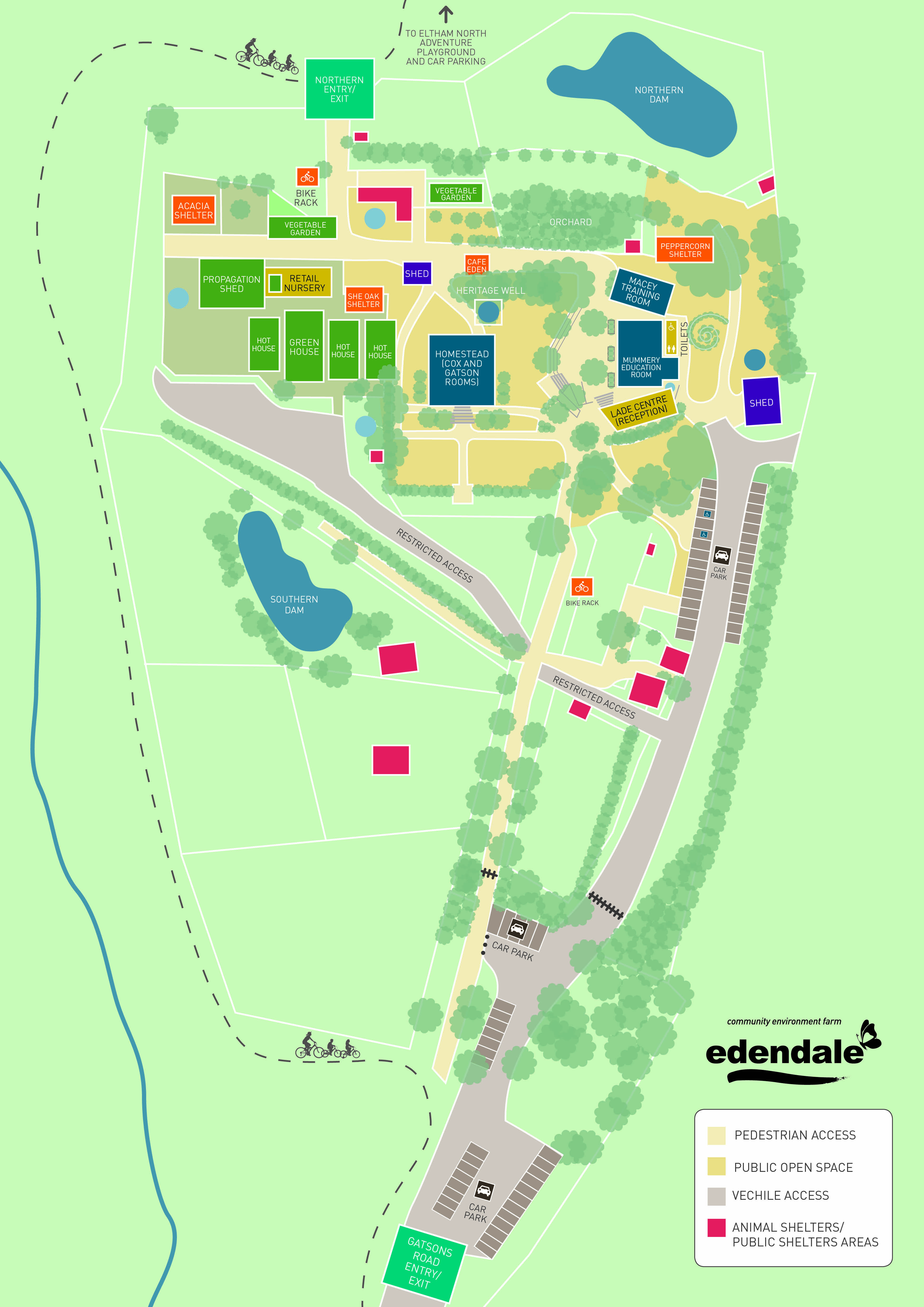 Event TimelineUse the table below to provide details regarding the event outline/timing of activities.Emergency Management PlanAn Emergency Management Plan, including an Evacuation Plan, must be made in accordance with ASNZ4360, 1999 for Emergency Risk Management and AS3747, 1995 for Emergency Control Organisations and Procedures for Buildings. Large events may require the attendance of a number of emergency services. It is recommended that there is a designated Emergency Coordination Centre, as distinct from an Event Coordination Centre. The site plan and key contact list already developed should detail all emergency needs and be attached. It is an important component of the emergency plan and should be visible throughout the site.The person with overall responsibility for the event is Event Coordinator. In the event of an emergency the Event Coordinator will communicate with the Event Safety Officer and Chief Warden and a plan of action will be agreed before proceeding. Emergency Management Personnel Emergency Management ProcessesIn the event of an emergency which requires an announcement, the following wording may be used. Announcement“Attention everyone, this is an emergency announcement.THIS IS A REAL EMERGENCYTHIS IS NOT A DRILLOn the evacuation tone please evacuate the area as directed by the Chief Warden and proceed to the emergency assembly area located at….‘Please avoid …’Advise if there are any specific areas to avoidTHIS IS NOT A DRILL”Emergency management briefingsHow will festival organisers, staff, volunteers, contractors and vendors be briefed about the event and emergency management processes?Emergency Communication protocol and methodThe overall responsibility for the Event is the Event Coordinator, except in the case of an emergency the people with overall responsibility are the Chief Warden and Event Safety Officer. If possible the Chief Warden and Event Safety Officer need to have a discussion and agree on the course of action. If this is not possible then either the Chief Warden or the Event Safely Officer will take control and then advise the other one. In all emergency cases the Event Coordinator will be consulted. Depending on the situation (as listed above) other Edendale staff and Event organisers who have two-way radios will be contacted with advice on their required assistance. If assistance is not required staff and organisers need to continue with their designated duties.One of the duties may be to place an announcement over the public address system requesting participants to follow a directive.Incident Reporting ProcessAll incidents and emergencies must be reported. The Chief Warden will supply the Council Incident form that needs to be completed.If the incident requires First Aid service support, they have their own forms to complete. The Event organisers must make sure the Council Incident Form is also completed. This will have to be done by one of the Event people.All incident forms are left for the Edendale Coordinator to submit to the OD Unit.Lost Person ProcedureDetail what happens if a child or person is lost, where they are taken to, what staff will look after them and how you will locate their parents, guardians or friends. Emergency Meeting PointDetail the emergency meeting point. Hazard Identification and Risk AssessmentThere are a number of hazards associated with running an event. Use the template below to identify any potential risks and the actions taken to minimise or eliminate those risks. Examples of hazards might be: vehicles moving on site, using gas, electricity, temporary structures, signage, wind or extreme temperatures. Attachment A – Offender Description FormNotes for completion:1.	The form is to be completed by staff and bystanders IMMEDIATELY AFTER AN INCIDENT.2.	Use a separate form for each person.3.	No consultation should take place when completing the form.4.	The Chief Warden or Coordinator is to collect the forms to give to the police.5.	Please indicate the correct response.  If unknown, write “UK”.Premises Name:  Nillumbik Shire Council        Location:	Edendale, Eltham, Victoria.Offence: Robbery	 Theft	 Assault		Date:		Day:		Time Other:					Compiler’s DetailsSurname						OccupationGiven Name(s)					Contact No Home		WorkAddress						EmployerBUILD		M   F		Thin	Fat		Medium   Large		Approx WeightAGE 	 10-15    15-20    20-25    25-30    30-35    35-40    40-45	Approximate Age	NAME	          Was Called:					Sounded Like:HAIRHEIGHT	Cm’s		ft	  inEYESDESCENTCLOTHINGIDENTIFYING 		Scars, marks, tattoos, oddities etc.MARKS		Describe:						Part of the body:MANNERISMS		FURTHER DETAILS				VEHICLE DETAILSWEAPON TYPE     Knife   Syringe   Air rifle/pistol   Revolver   Rifle Shotgun        Other SHORT		DESCRIPTIONOF EVENTSAttachment B – Bomb Threat Procedure and ChecklistIn the event of receiving a telephone bomb threat:-TURN OFF MOBILE PHONES       -DO NOT USE HAND HELD RADIOSThe recipient should keep the caller talking (do not hang up at any time), and note as many details as possible on the Bomb Threat Checklist.Take particular notice of:exact wording of the threat;location of the device;time of detonation;sex and other details of the caller, such as estimated age; anddetails of speech, accent, delivery, and background noises.Action to be taken by recipient:Complete the Bomb Threat Checklist (DO NOT HANG UP THE PHONE)Gain the attention of a colleague (by any means possible) and instruct them to alert a member of the emergency control organisation, it is their role to notify the Police by dialing “000”.The Emergency Control Organisation will take any further action required including evaluation of the bomb threat.Action to be taken by Emergency Control Organisation personnel:Ensure that the Chief Warden is notified immediately.Do not do or say anything that may encourage irrational behaviour.Following evaluation of the bomb threat, the Chief Warden may organise the emergency control personnel to conduct a routine search based on the available information.If a search is warranted, it is to be conducted systematically, concentrating on the most likely places such as toilets, store-rooms, stairwells, fire hose cabinets, potted plants and ceilings where tiles are out of place.Ensure that doors and windows are left open to lessen the blast effect.DO NOT touch any suspicious object found.Emergency control personnel should report back to the Chief Warden after the completion of the search.If a suspicious object is found, or if the wording of the threat identified a particular place, then the decision to evacuate may be exercised.If a suspected explosive device is found:Do not touch it or move it.Turn off mobile phone and encourage others to do so.Do not use hand held radiosClear the area.Notify an emergency warden immediately.Follow the directions given.Prevent all persons from entering the area where the device is located.Bomb Threat Checklist - Receipt of ThreatTry to record the exact wording of the threat:Ask the following questions:When is the Bomb going to explode?Where did you put the Bomb? When did you put in there?What does the Bomb look like? What kind of Bomb is it?  What will make the Bomb explode?Did you place the Bomb?Why did you place the Bomb? What is your name?Where are you now?What is your address?Estimate: 		Age.............Years 		Accent (Specify).........................DO		NOT		HANG	  UPDO		NOT		HANG	  UPNotify any emergency warden. To avoid inappropriate actions, do not inform other persons.  Follow all directions given by the Floor/Area Warden.Date................................. Time.....................Duration of call................................Number called...............................................Your Name (print).......................................Your number...................................................Signature..................................................Bomb Threat Checklist - Dealing with a Bomb ThreatIn the event of receiving a telephone bomb threat the RECIPIENT must:                                 											        CheckComplete the Bomb threat checklist noting as much information as possible whilst keeping the caller talking (do not hang up at any time);Gain the attention of a colleague (by any means possible) and instruct them to alert a member of the emergency control organisation (who will contact Police).-TURN OFF MOBILE PHONES       -DO NOT USE HAND HELD RADIOSOnce notified a member of the EMERGENCY CONTROL ORGANISATION must:  									                  CheckEnsure that the Chief Warden is notified immediately and that the police are contacted.   DO NOT do or say anything that may encourage irrational behaviour.DO NOT touch any suspicious object found.Following evaluation of the bomb threat, the Chief Warden may organise the emergency control personnel to conduct a routine search based on the available information.Ensure that doors and windows are left open to lessen the blast effect;Emergency control personnel should report back to the Chief Warden after the completion of the search.If a suspicious object is found, or if the wording of the threat       identified a particular place, then the decision to evacuate may be    exercised.If a suspected explosive device is found:Do not touch it or move it;Clear the area;Notify an emergency warden immediately;Follow the directions given;Prevent all persons from entering the area where the device is located.-TURN OFF MOBILE PHONES       -DO NOT USE HAND HELD RADIOSName of Event:Location of Event:Address:Venue Owner:Venue ContactProvide a description of the nature of the event including the type of activities and entertainment:Provide a description of the nature of the event including the type of activities and entertainment:Provide a description of the nature of the event including the type of activities and entertainment:Provide a description of the nature of the event including the type of activities and entertainment:Date of event:Event start time:Event finish time:What date/time will set up commence:What date/time will clean up finish:Estimated number of attendees:Event Coordinator:Organisation or Group:Address:Phone:Mobile:Email:Name:Organisation or Group:Address:Phone:Mobile:Email:Name:Organisation or Group:Address:Phone:Mobile:Email:Name:Organisation or Group:Address:Phone:Mobile:Email:Position / OrganisationContactPhoneEvent CoordinatorEvent Safety OfficerChief WardenEdendale ContactVolunteer CoordinatorEltham Police StationAmbulance000SESSwitchboard13 25 00First AidAustin HospitalCFATaxiBusSecurityPoisons InformationPlumbingElectricianTraffic ManagementOtherNameContactPhoneActivityWhat – describeWhen is it being delivered?When will it be picked up?Supplier NameContact NumberRoleNameTimesRadio numberEvent Co-ordinator 1Event Safety Officer 2Chief Warden3First Aid456789MaleFemaleDisabledWhenWhatWho× / × / × / × / × / × / Vendor stallsNo Alcohol areasEmergency Coordination CentreAll activities stallsLiquor outletsEmergency vehicle entrancesDrinking waterLiquor consumption areaEmergency vehicle route on siteEvent Coordination CentreRestricted areasEmergency or first aid parkingInformation CentreEntrances & ExitsEmergency ExitsFirst aid postsToiletsFire extinguishersShelterParkingEmergency meeting pointsSeatingEmergency TelephonesWater hydrant or static suppliesTemporary structuresTaxi and bus pick upMap reference for venueMains power, water and gasLocation of entertainmentElectricity cablesProvision for disabled peopleVehicle access pointsLost children meeting pointWalking pathsStageTimeDetails / ActivityEvent Coordinator:Event Safety Officer:First Aid:Chief Warden:Security:Type of EmergencyActions RequiredFireDesignated Chief Warden is to wear the white cap and vest. This is located near the Communication Board in the Outdoor Office. They must carry a two-way radio, the procedure clipboard and loud hailer. Other Edendale Officers and the Event Safety Officer are to wear red Fire Warden caps and vests, and carry two-way radios. If sufficient staff, one staff member to stay in the office as the central point of communications (with a two-way radio).Main evacuation area is either inside or outside the Mummery Education Room, alternative is the front car park.The Chief Warden will then take control. Chief Warden is to assess the situation and advise staff (using the two-way) of their duties. These include:Calling Fire Emergency Services on 000 (112 if a mobile) giving a Melway reference (22 A1), address of Edendale (30 Gastons Road, Eltham) and the exact location of the fire.Making a decision as to whether the fire can be extinguished by staff, then assigning staff to do this. All access gates are to remain open.Depending on the type of fire use a fire extinguisher or garden hose. Only undertake this work if it is safe to do so.If required, sound emergency alarm (hand held air horn stored beside the first aid cabinet in the reception office, workshop shed or the propagating area). Also use the loud hailer. This is located in near the Communications Board. Announcements over the PA system at each stage will also have to be done.One staff member (if sufficient staff) will be contact officer and will tune into ABC 774 and keep the Fire Emergency Services informed of situation. Continue to contact the Emergency Services. When this officer moves to the evacuation point they must take with them the first aid kit.If it is safe to leave the site, ask the public, all personnel associated with the event and staff to proceed to the safest exit.If it is not safe to leave the site, ask everyone to move to the Emergency Evacuation area where they should stay until the CFA has given the all clear. A register of names should be taken. The alternative evacuation area is the front car park. ExplosionClear areaAssist anyone in danger, if safe to do so.Chief Warden and Event Safety Officer to advise if ambulance, fire brigade or police are required and the nature and location of the emergency. If required dial “000” (or 112 on mobile)If required, Chief Warden and staff will assemble all people on site in the Education Room and set up first aid station.If possible all public, all personnel associated with the event and staff will be evacuated from the site.Wardens will organise to isolate and contain any hazards resulting from the explosion.Medical EmergencyCheck for dangers to: YourselfBystandersInjured/ill person.Contact the designated First Aid service. Notify Chief Warden and Event Safety Officer immediately.Remain with the injured person and provide appropriate support.If required designate someone to meet the Ambulance at the front car park and direct the Ambulance to the location of the accident.Personal ThreatNotify Security, Chief Warden and Event Safety Officer immediately. They will determine if the severity requires police presence.Notify the all Event organisers using the two-way and asking “emergency assist“Notify the Police by dialling “000” or “112” on mobile, requesting assistance.Do not do or say anything that may encourage irrational behaviour.If possible, alert any Event organisers in your vicinity and have them direct visitors away from the offender. Have as many people as possible complete the Offender Description form (attached). Bomb ThreatRecord all information on the Bomb Threat Checklist (Attachment B)Do not do or say anything that may encourage irrational behaviour.Notify Security, Chief Warden and Event Safety Officer as soon as possible.It is more likely that the police will instruct all people on site to evacuate.If a search is conducted it should be done systematically, concentrating on the most likely places such as toilets, equipment rooms, sheds and ceilings where tiles are out of place.Ensure that doors and windows are left open.DO NOT touch any suspicious object found.If a suspicious object is found, or if the wording of the threat identified a particular place, then the decision to evacuate may be exercised.HostageSTAY CALM. Encourage others to stay calm.Notify Security, Chief Warden and Event Safety Officer immediately.Do not do or say anything that may encourage irrational behaviour.If possible, encourage the offender to move away from the group.If possible, ascertain who the offender is and what their intentions are (without upsetting them further).If a child involved, allow the child to leave with the offender.If possible, alert any staff in your vicinity and have them direct visitors away from the offender.If possible, obtain the offender’s vehicle registration number.Notify the Police by dialling “000 or 112 mobile” and requesting assistance.Have as many people as possible complete the Offender Description form (attached). Hostile weather conditionsIn the event of extreme weather, there may need to be a decision made to stop the event and if safe ask the public and participants to leave the site. The Chief Warden will monitor the weather all dayThe Chief Warden, Event Safety Officer and Event Coordinator will decide on the action required and then implement this action.It is important to remove all potential hazards, if possible before the weather arrives, for example umbrellas or marquees.If required more the everyone into buildings until the weather passes, with Security and Event Organisers in sheltered locations to keep an eye of the infrastructure.Event Name:Scope/Event:  Person Completing:Scope/Event:  Date of Assessment:Scope/Event:  Hazard(What is the thing that has the potential to cause harm?)Hazard(What is the thing that has the potential to cause harm?)Action of Injury / Harm(What action needs to occur for the hazard to cause injury or harm?)LikelihoodConsequenceRisk RatingProposed Controls(What are we currently doing to reduce the risk?)Proposed Controls(What are we currently doing to reduce the risk?)Proposed Controls(What are we currently doing to reduce the risk?)Action Required(What improvements can we make to further reduce the risk?)Action OwnerAction Due DateExample:Slips, trips and falls from electrical cords placed across paths. Example:Slips, trips and falls from electrical cords placed across paths. People tripping over cordsLikelyMinorSignificantSafety officer to walk  across site before and during the event to monitor pathwaysSafety officer to walk  across site before and during the event to monitor pathwaysSafety officer to walk  across site before and during the event to monitor pathwaysAll stall operators to be aware of areas to remain clear. Remove hazards as they are identified. Event Safety OfficerLikelihood TableConsequence TableHow to “Short” GuideEstablish the ContextDetermine who your stakeholders are and how you are going to engage them.Scope the risk. Determine what is and out. The project management framework has some useful documents to assist in scoping the risk.Are there any laws governing this risk?Identify the RisksWhat are the ‘things’ that, if left untreated, have the potential to cause harm or damage?Think about things, individuals or groups of people who may be affected by each of the risks.Determine the When, What, Where and How.AnalyseWhat is the Likelihood, Consequence and allocate a Risk Rating.Caution: Be realistic. Eg: The consequence of a fall is most likely either a broken bone or bruising and swelling, not death.EvaluateWhat are the major controls that are in place?Are there any improvements that can be actioned?All OH&S risks need to be reduced ‘as low as reasonably practicable’TreatAllocate an action owner and a time frameMonitor and ReviewOnce complete set a day to review the risk assessment.Consequence TableHow to “Short” GuideEstablish the ContextDetermine who your stakeholders are and how you are going to engage them.Scope the risk. Determine what is and out. The project management framework has some useful documents to assist in scoping the risk.Are there any laws governing this risk?Identify the RisksWhat are the ‘things’ that, if left untreated, have the potential to cause harm or damage?Think about things, individuals or groups of people who may be affected by each of the risks.Determine the When, What, Where and How.AnalyseWhat is the Likelihood, Consequence and allocate a Risk Rating.Caution: Be realistic. Eg: The consequence of a fall is most likely either a broken bone or bruising and swelling, not death.EvaluateWhat are the major controls that are in place?Are there any improvements that can be actioned?All OH&S risks need to be reduced ‘as low as reasonably practicable’TreatAllocate an action owner and a time frameMonitor and ReviewOnce complete set a day to review the risk assessment.Risk MatrixHow to “Short” GuideEstablish the ContextDetermine who your stakeholders are and how you are going to engage them.Scope the risk. Determine what is and out. The project management framework has some useful documents to assist in scoping the risk.Are there any laws governing this risk?Identify the RisksWhat are the ‘things’ that, if left untreated, have the potential to cause harm or damage?Think about things, individuals or groups of people who may be affected by each of the risks.Determine the When, What, Where and How.AnalyseWhat is the Likelihood, Consequence and allocate a Risk Rating.Caution: Be realistic. Eg: The consequence of a fall is most likely either a broken bone or bruising and swelling, not death.EvaluateWhat are the major controls that are in place?Are there any improvements that can be actioned?All OH&S risks need to be reduced ‘as low as reasonably practicable’TreatAllocate an action owner and a time frameMonitor and ReviewOnce complete set a day to review the risk assessment.Hierarchy of ControlsColourTypeLengthCondition Black    Grey Straight   Afro Long    Medium Clean   Scruffy Brown   Sandy Wavy       Curly Short    Bald Greasy  Thick Blonde Dreadlocks Shaved ThinningColourTypeEyebrowsEyeglasses Black      Grey Narrow    WideBushy    JoinedClear    Tinted Brown    Green Bulging    Squint Thin       Thick Plastic  Metal Blue Deep set Shaved DarkRaceSkin ColourSkin Type Caucasian    Aboriginal Fair    Brown Clear    Greasy Asian            Indian Pale    Black Pimply  Flushed Maori/Pacific Dark AcneUpper Body OuterUpper Body InnerLower BodyHead GearFootwearGlovesColourColourColourColourColourColourPosture Stooped StraightMovement Jerky Normal LimpFace Twitch NormalEyes Blinking Normal GlancingSpeech Slow  Slurred Fast    Stutter AccentDescribe any distinctive features not covered above.VOICESPEECHMANNERPHONEBACKGROUND□ man□ fast □ calm□ local□ music□ woman□ slow□ angry□ STD□ talk□ child□ distinctive/cultured□ emotional□ trunk□ typing□ unknown□ impeded□ load□ public□ children□ stutter□ soft □ private□ traffic□ nasal□ pleasant□ mobile□ machines□ hesitant□ raspy□ aircraft□ uneducated□ intoxicated□ trains□ other□ other□ other